ПОЯСНЮВАЛЬНА ЗАПИСКА№ ПЗН-60969 від 12.01.2024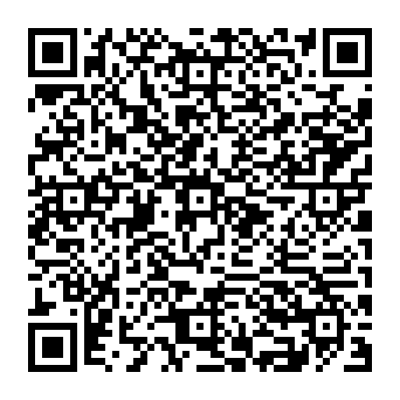 до проєкту рішення Київської міської ради: Про передачу громадянці Каменській Таїсі Павлівні у приватну власність земельної ділянки для будівництва і обслуговування житлового будинку, господарських будівель і споруд (присадибна ділянка) на вул. Завальній, 13-Б у Дарницькому районі міста КиєваФізична особа:2. Відомості про земельну ділянку (кадастровий № 8000000000:90:818:0042)Обґрунтування прийняття рішення.На замовлення зацікавленої особи землевпорядною організацією розроблено проєкт землеустрою щодо відведення земельної ділянки.Відповідно до Земельного кодексу України та Порядку набуття прав на землю із земель комунальної власності у місті Києві, затвердженого рішенням Київської міської ради                             від 20.04.2017 № 241/2463, Департаментом земельних ресурсів виконавчого органу Київської міської ради (Київської міської державної адміністрації) розроблено проєкт рішення Київської міської ради «Про передачу громадянці Каменській Таїсі Павлівні у приватну власність земельної ділянки для будівництва і обслуговування житлового будинку, господарських будівель і споруд (присадибна ділянка) на вул. Завальній, 13-Б у Дарницькому районі міста Києва».Мета прийняття рішення.Метою прийняття рішення є забезпечення реалізації встановленого Земельним кодексом України права особи на оформлення права власності на землю.Особливі характеристики ділянки.Стан нормативно-правової бази у даній сфері правового регулювання.Загальні засади та порядок передачі земельних ділянок у власність зацікавленим особам визначено Земельним кодексом України та Порядком набуття прав на землю із земель комунальної власності у місті Києві, затвердженим рішенням Київської міської ради від 20.04.2017 № 241/2463.Проєкт рішення не містить інформацію з обмеженим доступом у розумінні статті 6 Закону України «Про доступ до публічної інформації».Проєкт рішення не стосується прав і соціальної захищеності осіб з інвалідністю та не матиме впливу на життєдіяльність цієї категорії.Фінансово-економічне обґрунтування.Реалізація рішення не потребує додаткових витрат міського бюджету.Прогноз соціально-економічних та інших наслідків прийняття рішення.Наслідками прийняття розробленого проєкту рішення стане реалізація громадянкою  своїх прав на оформлення земельної ділянки.      Доповідач: директор Департаменту земельних ресурсів Валентина ПЕЛИХПІБ:                Каменська Таїса ПавлівнаКлопотання:     від 12.12.2023 номер 424270717 Місце розташування  (адреса):вул. Завальна, 13-Б у Дарницькому районі міста Києва  Площа:                                         0,0557 га Вид та термін користування:право в процесі оформлення (власність) Категорія земельземлі житлової та громадської забудови Цільове призначення:                    02.01 для будівництва і обслуговування житлового будинку, господарських будівель і споруд (присадибна ділянка Наявність будівель  і споруд на ділянці:Земельна ділянка забудована житловим будинком загальною площею 493,8 кв. м, який належить на праві приватної власності громадянці Каменській Таїсі Павлівні (інформаційна довідка з Державного реєстру речових прав на нерухоме майно  від 12.01.2024  № 361650723), реєстраційний номер об'єкта нерухомого майна 1795488580000, запис про право власності від 26.03.2019                № 30878555. Наявність ДПТ:Детальний план території відсутній. Функціональне призначення   згідно з Генпланом:Відповідно до Генерального плану міста Києва та проекту планування його приміської зони на період до 2020 року, затвердженого рішенням Київської міської ради                         від 28.03.2002 № 370/1804, земельна ділянка за функціональним призначенням належить до території житлової садибної забудови (перспективні). Правовий режим:Земельна ділянка належить до земель комунальної власності територіальної громади міста Києва. Розташування в зеленій зоні:Земельна ділянка не входить до зеленої зони.  Інші особливості:Земельна ділянка на вул. Завальній, 13-Б у Дарницькому районі м. Києва (кадастровий номер  8000000000:90:818:0042) сформована та зареєстрована в Державному земельному кадастрі на підставі розробленої технічної документації із землеустрою щодо встановлення (відновлення) меж земельної ділянки в натурі (на місцевості). Рішення про передачу у власність чи користування зазначеної земельної ділянки Київською міською радою не приймалось. Документи, що посвідчують право власності чи користування зазначеною земельною ділянкою відсутні.Зазначаємо, що Департамент земельних ресурсів не може перебирати на себе повноваження Київської міської ради та приймати рішення про передачу або відмову в передачі  у приватну власність земельної ділянки, оскільки відповідно до пункту 34 частини першої статті 26 Закону України «Про місцеве самоврядування в Україні» та статей 9, 122 Земельного кодексу України такі питання вирішуються виключно на пленарних засіданнях сільської, селищної, міської ради. Зазначене підтверджується, зокрема, рішеннями Верховного Суду від 28.04.2021 у справі № 826/8857/16,                    від 17.04.2018 у справі № 826/8107/16, від 16.09.2021 у справі  № 826/8847/16. Зважаючи на вказане, цей проєкт рішення направляється для подальшого розгляду Київською міською радою відповідно до її Регламенту.Директор Департаменту земельних ресурсівВалентина ПЕЛИХ